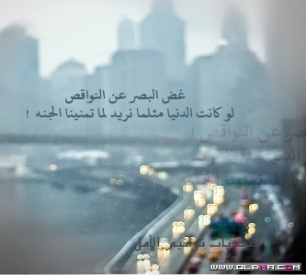 From……….   to………….